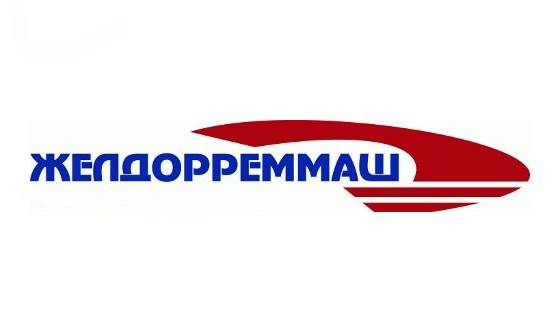 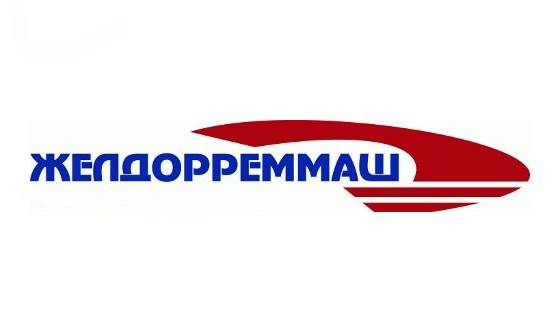 Пресс-релиз27.02.2023ЧЭРЗ развивает сотрудничество со средними и высшими учебными заведениямиЧелябинский электровозоремонтный завод (ЧЭРЗ, входит в АО «Желдорреммаш») в 2024 году готовится принять 250 студентов средних и высших учебных заведений, обучающихся по 18 специальностям, в том числе будущих операторов станков с программным управлением, сварщиков и электромонтёров на оплачиваемую стажировку.В 2023 году предприятие предоставило возможность пройти практику более 150 учащимся колледжей, техникумов и вузов. В 2024 году завод планирует принять не менее 250 студентов из 7 учебных заведений, при этом количество заявок от иногородних учебных заведений выросло на 40%. Традиционно помимо Челябинска, завод принимает студентов из Омска, Самары и Екатеринбурга, обучающихся в железнодорожных вузах и ссузах страны. Основной поток практикантов завод ожидает с марта по апрель текущего года, в этот период предприятие готово принять до 100 студентов разных специальностей и направлений. Для этого завод выделяет от 72 до 144 часов производственной практики в зависимости от специальности: так, студент, обучающийся по направлению оператор станков с программным управлением в течение 108 часов получает реальный опыт работы и необходимые навыки. Стажеров расформировывают по цехам согласно их специализации, за каждой группой назначается ответственный (мастер или бригадир), который контролирует нагрузку и объем работы, выполняемый стажером. На период прохождения практики студенты официально трудоустраиваются на предприятие и получают заработную плату за свой труд. Леонид Матвеев, исполняющий обязанности директора ЧЭРЗ:«Практика на Челябинском электровозоремонтном заводе позволяет студентам не только заработать, но и лучше понять специфику выбранной профессии, мы делаем все, чтобы привить трудолюбие и интерес к выбранной специальности. Наша задача – вовлечь в производственный процесс как можно больше молодёжи для развития промышленности региона».Помимо практикантов от учебных заведений ЧЭРЗ принимает на подработку учащихся на время летних каникул, завод полностью открыт к сотрудничеству как с молодыми специалистами, так и с учебными заведениями. Благодаря такому взаимодействию многие студенты, проходящие практику на Челябинском электровозоремонтном заводе, часто возвращаются работать на завод после учебы. Справка:Челябинский электровозоремонтный завод — многопрофильное промышленное предприятие, входит в АО «Желдорреммаш». Располагает развитой производственной базой по обслуживанию и ремонту тягового подвижного состава – грузовых электровозов постоянного тока серии ВЛ22, ВЛ10, ВЛ11, ВЛ15 всех индексов, 2ЭС4К, 3ЭС4К, 2ЭС6, а также ремонтом электрических машин, колесных пар, производством запасных частей. Осуществляет свою деятельность с 1943 года. Регионы обслуживания: Южно-Уральская, Свердловская, Северная, Куйбышевская, Московская, Октябрьская, Западно-Сибирская железные дороги, а также тяговой подвижной состав, эксплуатируемый на горнодобывающих разрезах Уральского региона.АО «Желдорреммаш» — российская компания, осуществляющая ремонт тягового подвижного состава. Представляет собой сеть локомотиворемонтных заводов, на базе которых проводятся все виды средних и тяжелых ремонтов локомотивов, производство комплектующих, выпуск новых тепловозов. Основным заказчиком выступает ОАО «РЖД». Ежегодно производит ремонт более 2,5 тысяч секций локомотивов. Осуществляя качественное обслуживание тягового подвижного состава на протяжении всего жизненного цикла, компания гарантирует безопасность пассажиров, сохранность грузов и бесперебойность железнодорожного сообщения. АО «Желдорреммаш» имеет 9 производственных площадок по всей территории страны.Пресс-служба ЧЭРЗ+7 (351) 217-10-36 доб. 74-408+7 902 862 13 58PonurovaAV@ao-zdrm.ruВК: https://vk.com/zdrm_cherzТГ: t.me/zdrm_cherzao-zdrm.ru